Utorak, 15. ožujka 2022.1. sat     Hrvatski jezikVeliko i malo tiskano slovo DŽ dž – vježbanjeUvodni dioPogledaj galeriju slika i imenuj fotografije. Rastavljaj riječi na glasove, pokazujući za svaki izgovoreni glas jedan prst. Odredi je li glas na početku, u sredini ili na kraju riječi. https://www.e-sfera.hr/dodatni-digitalni-sadrzaji/37463ee6-b770-4e5b-b1af-db1185b38c8f/Glavni dioU ZNAM ČITATI pročitaj Pjesmu o slovu dž: https://www.e-sfera.hr/dodatni-digitalni-sadrzaji/37463ee6-b770-4e5b-b1af-db1185b38c8f/Što si saznao/saznala iz ove pjesme? Kako je nastalo slovo DŽ? Kako su slova otputovala u džunglu? Što su jeli u džungli? Što je patlidžan? Što trebamo jesti da bismo bili zdravi? Kada je završila njihova igra? Zašto?Poslušaj priču o bakinoj džezvi u SLUŠAONICI I ČITAONICI: https://www.e-sfera.hr/dodatni-digitalni-sadrzaji/37463ee6-b770-4e5b-b1af-db1185b38c8f/Prepiši u pisanku jednu kiticu iz Pjesme o slovu DŽ.Riješi zadatke u radnoj bilježnici na 64. i 65. stranici.Provjeri svoje znanje u VJEŽBALICI: https://www.e-sfera.hr/dodatni-digitalni-sadrzaji/37463ee6-b770-4e5b-b1af-db1185b38c8f/Završni dioZabavi se uz SLAGALICU: https://www.e-sfera.hr/dodatni-digitalni-sadrzaji/37463ee6-b770-4e5b-b1af-db1185b38c8f/2. sat  Matematika  Brojevi od 11 do 20 – usvajanje novih sadržajaUVODNI DIOOtvori udžbenik na 95. stranici i opiši ilustraciju. (Ilustracija trga i kuća na njemu.)Reci svoju adresu, koji je tvoj kućni broj? Otvori poveznicu i složi sliku:
https://www.e-sfera.hr/dodatni-digitalni-sadrzaji/ac362f35-a49f-4d79-84a7-1991d5ee6ef8/ (želim znati – složi sliku)Riješi zadatak pod naslovom ZNAM na 96. stranici udžbenika.Broji do 10. Koji broj slijedi nakon broja 10? (11)Naučit ćemo čitati i pisati brojeve od 11 do 20.GLAVNI DIOUzmi skup od 10 bojica, pribroji mu još jednu bojicu. Koliko bojica imaš? (11) Skupu od 11 bojica pribroji još jednu ubojicu. Koliko ih sada imaš? (12)Otvori poveznicu i pogledaj prezentaciju:
brojevi_od_11_do_20.ppsx           Što se nalazi na ilustraciji u udžbeniku? Što piše iznad desetog kata? Kako smo dobili 11 katova? (Na deseti kat sagradili smo još jedan kat.)             Kako je nastao broj 11?  (PRIBRAJANJEM BROJA 1 BROJU 10)             10 + 1 = 11   JEDANAEST                                                                       11 + 1 = 12     DVANAEST                               12 + 1 = 13     TRINAEST                                 13 + 1 = 14     ČETRNAEST                             14 + 1 = 15      PETNAEST                  15 + 1 = 16        ŠESNAEST16 + 1 = 17  SEDAMNAEST17 + 1 = 18   OSAMNAEST18 + 1 = 19  DEVETNAEST19 + 1 = 20  DVADESETSvaki pojedini broj smo dobili pribrajajući zadanom broju broj 1.Promotri brojevnu crtu u udžbeniku ispod ilustracije na 96.str.
Kako nastaju brojevi od 11 do 20? Koji broj se nalazi neposredno ispred broja 14, 15, 19, a koji broj se nalazi neposredno iza broja 14, 15, 19 ?  Pokušaj brojiti unatrag od 20 do 1.Riješi zadatke u udžbeniku na 97. stranici.ZAVRŠNI DIOOtvori poveznicu i primijeni znanje:
https://www.e-sfera.hr/dodatni-digitalni-sadrzaji/ac362f35-a49f-4d79-84a7-1991d5ee6ef8/ (primijeni znanje)Plan ploče:
                                      BROJEVI OD 11 DO 20         10 + 1 = 11     JEDANAEST                 15 + 1 = 16      ŠESNAEST         11 + 1 = 12     DVANAEST                  16 + 1 = 17      SEDAMNAEST         12 + 1 = 13     TRINAEST                    17 + 1 = 18      OSAMNAEST         13 + 1 = 14     ČETRNAEST                18 + 1 = 19       DEVETNAEST         14 + 1 = 15      PETNAEST                  19 + 1 = 20       DVADESETDomaća zadaća – zbirka zadataka Moj sretni broj, 87.str. (Rješenja zadataka fotografiraj i pošalji u učionicu).3. sat  Priroda i društvo Snalaženje u vremenu – ponavljanje Uvodni dioPoredaj dane u tjednu: https://wordwall.net/hr/resource/999762/dani-u-tjednu/dani-u-tjednuGlavni dioDanas ćeš ponoviti dane u tjednu, doba dana i jučer, danas, sutra.RAZMISLI: https://www.e-sfera.hr/dodatni-digitalni-sadrzaji/f4ed75c1-4d11-4d99-93ef-bb462c589339/Riješi samostalno zadatke u udžbeniku na 86. i 87. stranici.Koje dijelove dana uočavaš?Kako pozdravljaš ujutro i prijepodne?Kako pozdravljaš poslijepodne?Kako pozdravljaš navečer?Kako pozdravljaš ukućane prije odlaska na spavanje?Kojim bi aktivnostima volio/voljela ispuniti jedan svoj dan?Koliko dana ima tjedan?Imenuj redoslijedom sve dane u tjednu.Kojim danima u tjednu imaš Prirodu i društvo?Prikaži svoje aktivnosti i obveze u tjednu na vremenskoj crti.Koji se danas dan u tjednu?Koji je bio jučer? Koji će dan biti sutra?Što se jučer dogodilo u našoj razrednoj zajednici?Što se danas događa u našoj razrednoj zajednici?Što ćemo sutra raditi u našoj razrednoj zajednici?Završni dioU ZABAVNOM KUTKU istraži: https://www.e-sfera.hr/dodatni-digitalni-sadrzaji/f4ed75c1-4d11-4d99-93ef-bb462c589339/Odgovori na pitanja uz pomoć ilustracije.SNALAŽENJE U VREMENU – PONAVLJANJE I VREDNOVANJE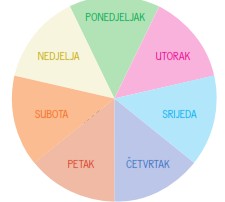 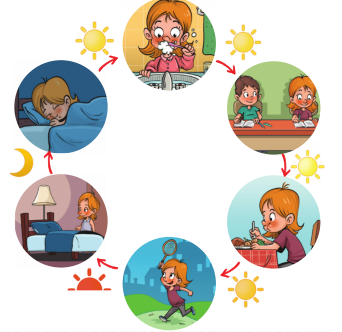 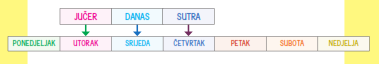 